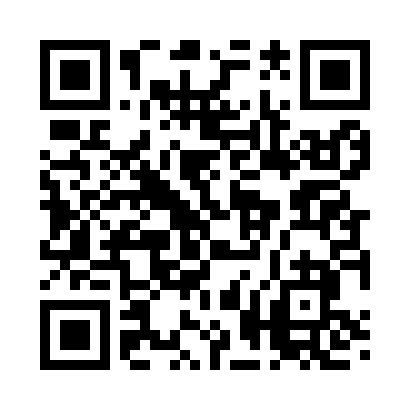 Prayer times for North Benton, Minnesota, USAMon 1 Jul 2024 - Wed 31 Jul 2024High Latitude Method: Angle Based RulePrayer Calculation Method: Islamic Society of North AmericaAsar Calculation Method: ShafiPrayer times provided by https://www.salahtimes.comDateDayFajrSunriseDhuhrAsrMaghribIsha1Mon3:315:301:205:309:0911:082Tue3:325:311:205:309:0911:083Wed3:335:321:205:309:0911:074Thu3:345:321:205:309:0811:065Fri3:355:331:215:309:0811:056Sat3:365:341:215:309:0811:057Sun3:385:341:215:309:0711:048Mon3:395:351:215:309:0711:039Tue3:405:361:215:309:0611:0210Wed3:415:371:215:309:0511:0011Thu3:435:381:215:309:0510:5912Fri3:445:391:225:309:0410:5813Sat3:465:391:225:309:0410:5714Sun3:475:401:225:309:0310:5515Mon3:495:411:225:309:0210:5416Tue3:505:421:225:299:0110:5317Wed3:525:431:225:299:0010:5118Thu3:545:441:225:299:0010:5019Fri3:555:451:225:298:5910:4820Sat3:575:461:225:288:5810:4721Sun3:595:471:225:288:5710:4522Mon4:005:481:225:288:5610:4323Tue4:025:491:225:288:5510:4224Wed4:045:511:225:278:5410:4025Thu4:055:521:225:278:5210:3826Fri4:075:531:225:268:5110:3627Sat4:095:541:225:268:5010:3528Sun4:115:551:225:268:4910:3329Mon4:135:561:225:258:4810:3130Tue4:145:571:225:258:4610:2931Wed4:165:581:225:248:4510:27